With Hearts and Hands and Voices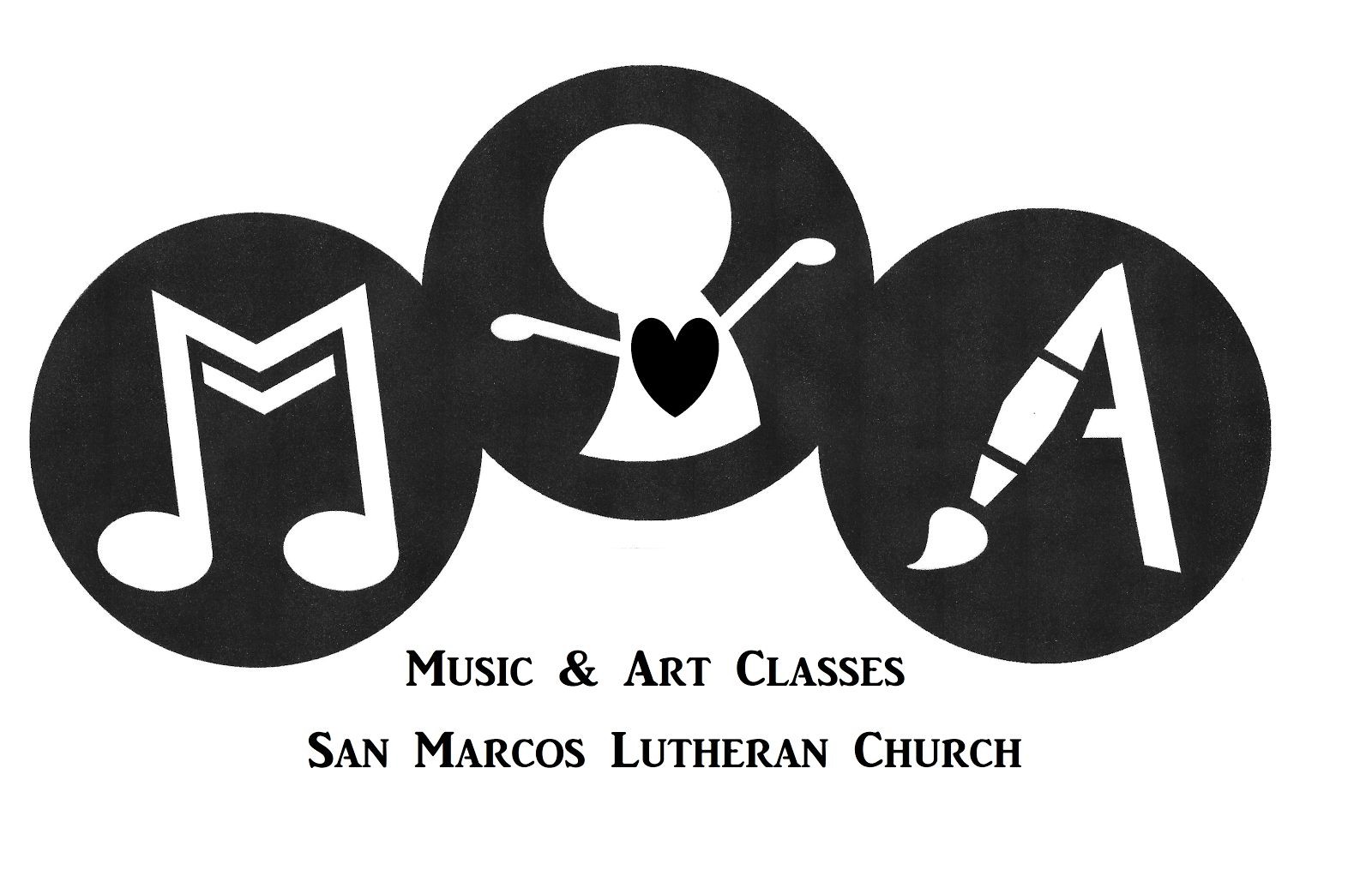 Art and Music Enrichment Classes...Fun!Creative kids 4 years - 6th Grade(Must be 4 years old by September 2016)Wednesdays from 3:45-5:30 PM8 sessionsWednesday February 15th – Wednesday April 5th Suggested Fee - $50 for the first child$30 for additional siblingsScholarships available on registration form         Pick up a registration form in the church office        or download from www.sanmarcoslutheran.orgSan Marcos Lutheran Church, 3419 Grand AvenueSan Marcos, CA 92078Questions – contact Barbara Velivis 760-445-7550barbaravelivis@gmail.comHeads Up! Day Camp June 26th – 30thDistribution of this flyer does not imply endorsement by San Marcos Unified School District and is in compliance with Federal and State lawCon corazones, manos y voces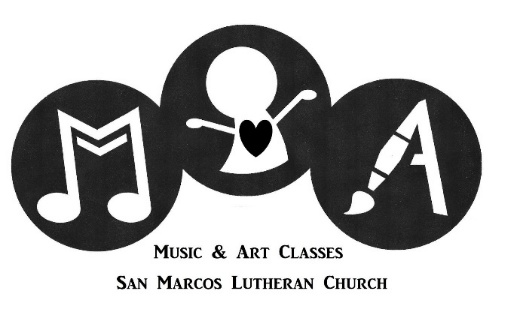 Clases de Enriquecimiento de Arte y MúsicaDiversión! Niños creativos entre 4 años - 6to grado (Debe haber cumplido 4 años de edad para septiembre de 2016) Miércoles de 3: 45-5: 30 PM 8 sesiones Miércoles 15 de febrero – Miércoles 5 de abril Precio $ 50 para el primer niño $ 30 para hermanos adicionales Becas disponibles en el formulario de inscripción          Recoge un formulario de inscripción en la oficina de la iglesia   O descargar desde www.sanmarcoslutheran.org San Marcos Lutheran Church3419 Grand Avenue, San Marcos, CA 92078 Preguntas - póngase en contacto con barbaravelivis@gmail.comAviso! Campamento diurno del 26 al 30 de junio La distribución de este folleto no implica aprobación por el Distrito Escolar Unificado de San Marcos y está en conformidad con las leyes federales y estatales